Name Surname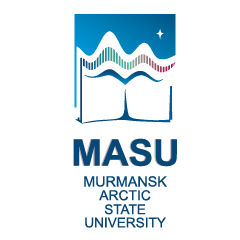 DOB - July 29th, 1993Russia, Murmansk+7 911 ***-**-**                                                                                                              PhotoE-mailFacebookInstagram ___________________________Job experience___________________________Education:Level-up courses:___________________________Languages: English (С2), French (В1), Norwegian (А1). ___________________________AlsoExperience in participating (“Arctic Winter College 2021”, “International Arctic School – Harbin Institute of Technology” 2020, “Korean Arctic Academy 2019”, “High North Dialogue 2019”, “Kirkenes Conference 2019”, “Northern potential in the Barents region 2019”, “Arctic circle assembly 2018”, “Emerging leaders – Arctic Frontiers 2018”, “Murmansk business week 2018”, “Young entrepreneurs 2017”, “Young innovative entrepreneurs 2016”, NRCC joint-meeting sessions etc.) and organizing (“Culture, society and development in the Barents region”, “Comparative perspective of Russian and Norwegian social work practices” , “Psychological well-being and health-promotion in the North” , “Pre-school education in Norway and Russia” etc.) various international and all-Russian business, cultural and scientific events within the framework of Barents+, CBC Kolarctic, SIU/DIKU, Erasmus+ and other programs. ___________________________HobbiesFitness, various educational courses___________________________Personality traitsCreativity, openness, honesty, accuracy, sense of responsibility, presentative and artistic skill, love of studying, industry, structured mind.Rosmolodezh / Ministry of Foreign Affairs of RussiaRussian Arctic Council Chairmanship Youth Envoy for International cooperation in the ArcticMurmansk, Russia (July 2021 - currently)Murmansk Arctic State UniversitySenior lecturer, Advisor/Project manager of International cooperation officeMurmansk, Russia (March 2017 – currently)BRIDGE (Barents Region initiative for Development and Growth in Employability) project of CBC KolarcticVisibility managerInternationally, Murmansk (2019-2022) Murmansk Arctic State University and Kola Science Center of Russian Academy of SciencesCurrently PhD in Economics and management of national household 
(self-paced studies outside the curriculum)Murmansk Arctic State UniversitySeptember 2015 – July 2017 Master of translation and interpretation studiesWorking languages: English, RussianMurmansk State Humanities University September 2010 – July 20155-year specialist in Teaching foreign languages: English, FrenchWorking languages: English, French, RussianThe Arctic University of Norway  – campus Alta  September 2010 – December 2013Bachelor of Northern StudiesWorking language: EnglishArctic Institute (USA) – online“Arctic Winter College 2021”Working language: EnglishHarbin Institute of Technology (China) “International Arctic School” – certificateWorking language: EnglishKorean Maritime Institute, Korean Polar Research Institute (South Korea)“Korean Arctic Academy” – certificateWorking language: English Nord University (Norway)“International Governance and Business in the High North” - certificateWorking language: EnglishUniversity of Illinois (USA) – online“Firm Level Economics: Consumer and Producer Behavior”“Firm Level Economics: Markets and Allocations”“Country Level Economics: Macroeconomic Variables and Markets”“Country Level Economics - Policies, Institutions, and Macroeconomic Performance”“Exploring and Producing Data for Business Decision Making”“Inferential and Predictive Statistics for Business”Working language: EnglishRussian Presidential Academy of National Economy and Public Administration (Russia)“Management of internationalization in educational bodies”“Priorities of Russian educational export”Working language: RussianClarivate Analytics (Russia)“Web of Science expert training program”Working language: English, Russian Skolkovo (Russia) - online“University management”Working language: English, Russian Tenaris University (Spain) – online«Introduction to Oil Country Tubular Goods (OCTG)» - verified certificate«Introduction to Running Pipe in Oil and Gas Wells» - verified certificateWorking language: English Murmansk State Humanities University (Russia)«Basics of excursion business» - certificateWorking language: English, Russian